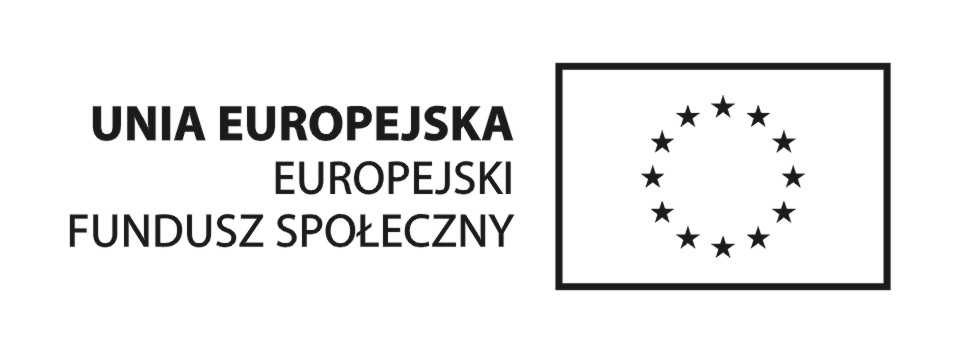 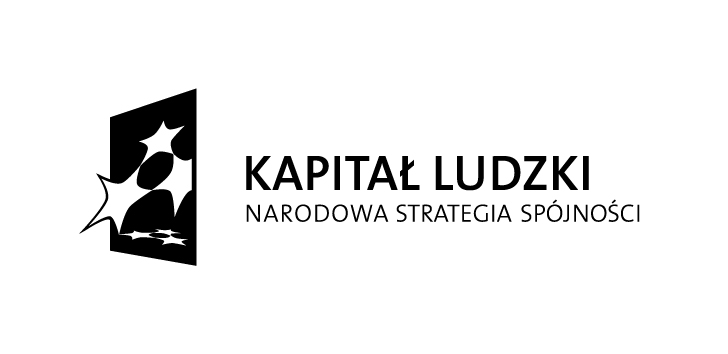 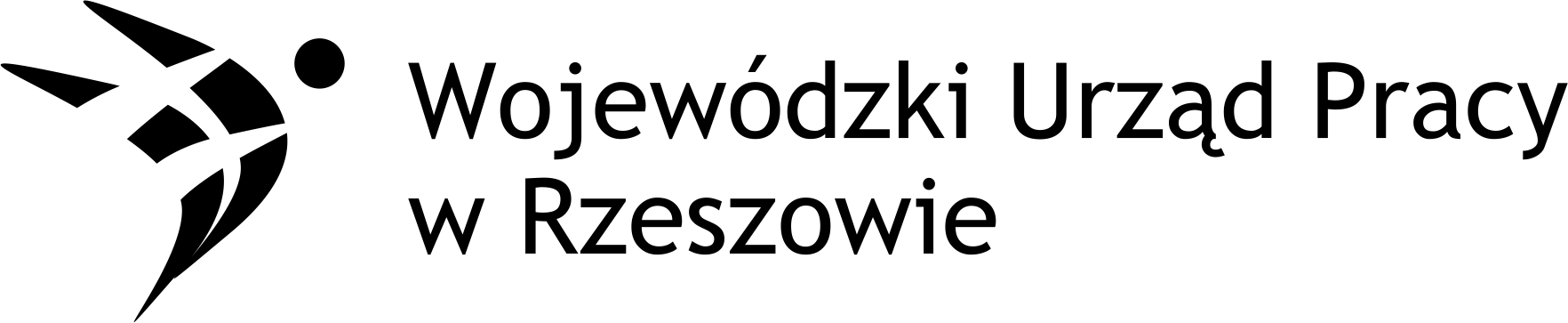 ……………………………………………………….                                                                                                                          (nazwa  wykonawcy)……………………………………………………                                                                                                                         (siedziba wykonawcy)………………………………………………………                                                                                                                          Nr telefonu, fax, e-mail					Dyrektor Zespołu Szkół Ponadgimnazjalnych nr 2 w Tarnobrzeguul. Sandomierska 27, 39-400 TarnobrzegOFERTA CENOWADotyczy zamówienia, którego wartość nie przekracza wyrażonej w złotych równowartości               14 000 euroNawiązując do zaproszenia do składania ofert w postępowaniu o udzielenie zamówienia pn.: Prowadzenie praktyk zawodowych dla uczniów technikum hotelarstwa w ramach projektu „Podkarpacie stawia na zawodowców”  współfinansowanego  ze środków Europejskiego Funduszu Społecznego w ramach Działania 9.2 Programu Operacyjnego Kapitał Ludzki – Podniesienie atrakcyjności i jakości szkolnictwa zawodowegooferujemy wykonanie przedmiotowego zamówienia dla 4 uczniów  za okres 10 dni cenę:Cenę brutto……………………………………….zł na jednego ucznia(słownie złotych:…………………………………………………………………………………………………..)(Cena brutto równa się cena  wynagrodzenie brutto wraz ze składkami ZUS finansowanymi przez pracodawcę)Wartość brutto ustalona wg ilości przyjętych praktykantów………………………………. zł(słownie złotych:…………………………………………………………………………………………………..)Cena zawiera wszystkie koszty wynikające z zakresu przedmiotowego zamówienia.1. Oświadczamy, że zdobyliśmy konieczne informacje do przygotowania oferty.2. Oświadczamy, że uważamy się za związanych niniejszą ofertą na okres 7  dni.3. Przedmiot zamówienia zamierzamy wykonać sami .4. Zobowiązujemy się, w przypadku wyboru naszej oferty, do zawarcia umowy na ustalonych    warunkach w miejscu i terminie wyznaczonym przez Zamawiającego.5. Korespondencję w sprawie przedmiotowego zamówienia prosimy kierować na adres:    …………………………………………………………………………………………..tel……………………….fax…………………….6. Inne ustalenia…………………………………………………………………………………………Podpisano……………………………………………………           (Upoważniony przedstawiciel wykonawcy)Dnia…………………………………